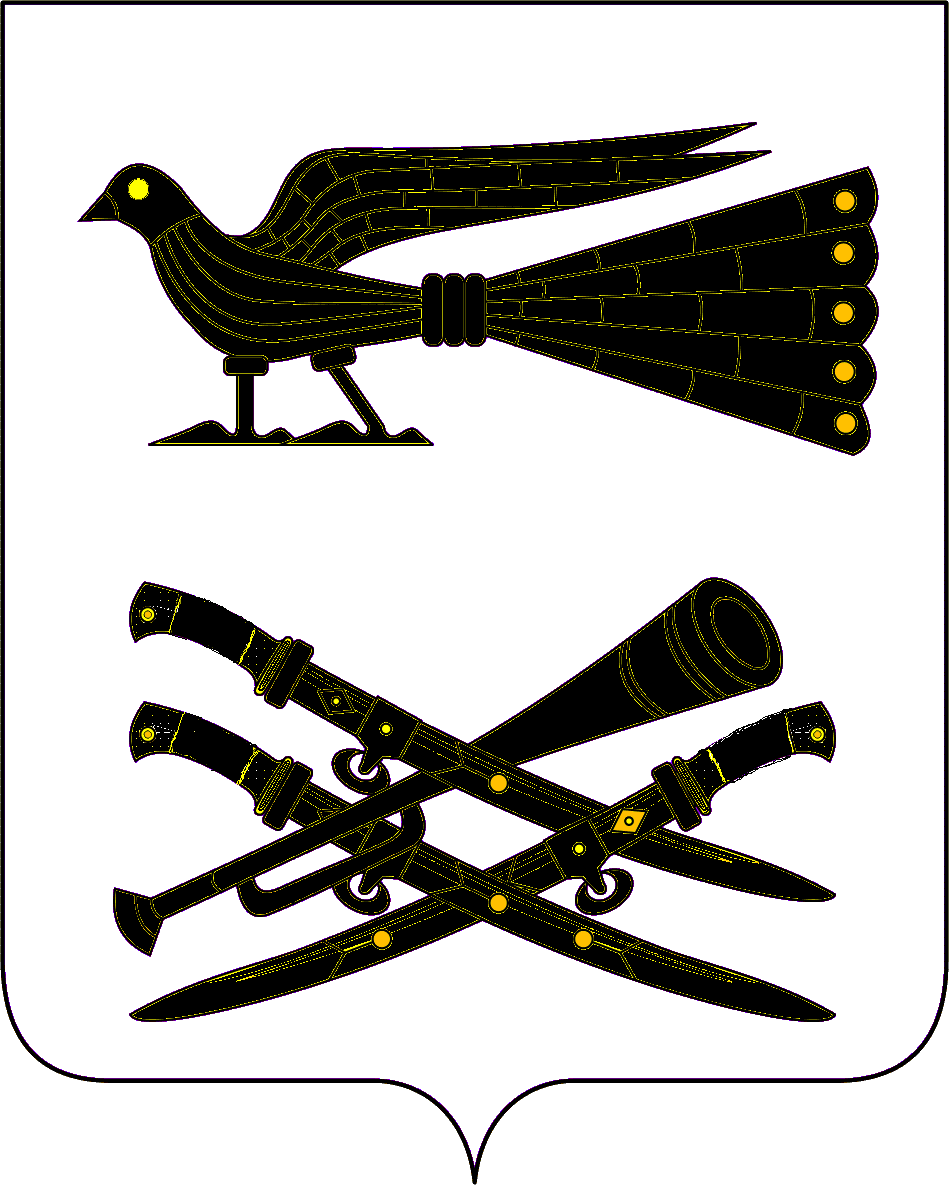 Р Е Ш Е Н И ЕСОВЕТА  МУНИЦИПАЛЬНОГО  ОБРАЗОВАНИЯ  КОРЕНОВСКИЙ  РАЙОН  от   28.11.2018                                                                                                                     №  446 г. КореновскОб утверждении Методики расчета и порядка предоставления и расходования средств, передаваемых из бюджетов поселений муниципального образования Кореновский район на осуществление полномочий по осуществлению внутреннего муниципального  финансового контроляВ целях реализации полномочий согласно статьям 265 и 269.2 Бюджетного кодекса российской Федерации, статьи 99 Федерального закона от 05 апреля 2013 года № 44-ФЗ «О контрактной системе в сфере закупок товаров, работ, услуг для обеспечения государственных и муниципальных нужд» и в соответствии с частью 4 статьи 15 Федерального закона от 6 октября 2003 года № 131-ФЗ «Об общих принципах организации местного самоуправления в Российской Федерации», Уставом муниципального образования Кореновский район, Совет муниципального образования Кореновский район   РЕШИЛ:1. Утвердить Методику расчета и порядок предоставления и расходования средств, передаваемых из бюджетов поселений муниципального образования Кореновский район на осуществление полномочий по осуществлению внутреннего муниципального финансового контроля (прилагается).2. Отделу по взаимодействию с представительным органом администрации муниципального образования Кореновский район (Антоненко) опубликовать официально настоящее решение и разместить в информационно-телекоммуникационной сети «Интернет» на официальном сайте Совета муниципального образования Кореновский район.3. Контроль за выполнением настоящего решения возложить на комиссию по финансово-бюджетной политике, налоговым вопросам исоциально-экономическому развитию района Совета муниципального образования Кореновский район (Колесникова). 4. Решение вступает в силу со дня его подписания.Председатель Советамуниципального образованияКореновский район                                                                         В.В. СлепухинМЕТОДИКАрасчета и порядок предоставления и расходования средств, передаваемых из бюджетов поселений муниципального образования Кореновский район на осуществление полномочий по осуществлению внутреннего муниципального  финансового контроляОбщие положенияПорядок предоставления и расходования средств, передаваемых из бюджетов поселений муниципального образования Кореновский район на осуществление передаваемых полномочий по осуществлению внутреннего муниципального финансового контроля, разработан в целях установления методики расчета, порядка перечисления указанных трансфертов и использования средств бюджетов поселений муниципального образования Кореновский район, направляемых на финансовое обеспечение отдела внутреннего финансового контроля и контроля в сфере муниципальных закупок администрации муниципального образования Кореновский район, осуществляющего полномочия поселений Кореновского района по внутреннему муниципальному финансовому контролю (далее — межбюджетные трансферты).II. Порядок планирования и перечислениямежбюджетных трансфертовМежбюджетные трансферты предусматриваются в бюджетах поселений муниципального образования Кореновский район на очередной финансовый год в объемах, утвержденных решением о бюджете на очередной финансовый год и плановый период муниципального образования Кореновский район и предоставляются за счет собственных доходов бюджетов соответствующих поселений.Предоставление межбюджетных трансфертов осуществляется администрациями поселений муниципального образования Кореновский район в объеме средств, предусмотренных решением о бюджете поселения муниципального образования Кореновский район на соответствующий финансовый год, в соответствии с бюджетной росписью, в пределах бюджетных ассигнований, утвержденных в установленном порядке.2.3.	Перечисление межбюджетных трансфертов осуществляется тремя частями в сроки до 01 марта (не менее 1/3 годового объема межбюджетных трансфертов), до 01 июля (не менее 1/3 годового объема межбюджетных трансфертов), и до 01 октября (оставшуюся часть межбюджетных трансфертов).III. Методика расчета межбюджетных трансфертов3.1. Объем межбюджетных трансфертов на осуществление полномочий
определяется как произведение следующих множителей:стандартные расходы на оплату труда;индекс роста оплаты труда;коэффициент иных затрат;коэффициент объема работ. Стандартные расходы на оплату труда определяются исходя из размера годового фонда оплаты труда с начислениями двух работников отдела внутреннего финансового контроля и контроля в сфере муниципальных закупок администрации муниципального образования Кореновский район, и доли их рабочего времени, затраченного на осуществление указанных полномочий. Индекс роста оплаты труда равен темпу роста должностных окладов работников казенных учреждений муниципального образования Кореновский район в планируемом году.3.4. Коэффициент иных затрат устанавливается равным 1,25.3.5.	 Коэффициент объема работ рассчитывается как отношение объема расходов по бюджету поселения в расчете на одного жителя к аналогичному показателю в среднем по всем поселениям муниципального образования Кореновский район.3.6. 	Объем межбюджетного трансферта определяется по формуле:Si=C/N x Ni x Kr x Kt x Kizгде Si - объем межбюджетного трансферта  i-го поселения;С - стандартные расходы на оплату труда;N - общая численность населения поселений, проживающих в поселениях, участвующих в передаче соответствующего полномочия;Ni - численность населения i-го поселения, участвующего в передаче соответствующего полномочия;Kr - коэффициент объема работ; Кt - индекс роста оплаты труда;Кiz - коэффициент иных затрат.IV. Контроль за расходованием межбюджетных трансфертов4.1.	Межбюджетные трансферты расходуются в соответствии с бюджетным законодательством Российской Федерации, носят целевой характер, могут быть использованы только на оплату труда с начислениями работников отдела внутреннего финансового контроля и контроля в сфере муниципальных закупок администрации муниципального образования Кореновский район осуществляющих полномочия поселений Кореновского района по внутреннему муниципальному финансовому контролю, и материально-техническое обеспечение своей деятельности.4.2.	Межбюджетные трансферты, не использованные в текущем финансовом году, подлежат возврату в бюджеты поселений муниципального образования Кореновский район.4.3.	Ответственность за соблюдение настоящего Порядка возлагается на получателя межбюджетных трансфертов.4.4.	За нецелевое использование средств и иные нарушения бюджетного законодательства Российской Федерации нарушители несут ответственность в соответствии с Бюджетным кодексом Российской Федерации и нормативными правовыми актами муниципального образования Кореновский район.Главамуниципального образованияКореновский район                                                                      С.А. ГолобородькоУТВЕРЖДЕНАрешением Советамуниципального образованияКореновский районот  28.11.2018 № 446